DOTAZNÍK PRO ZÁJEMCE O SOCIÁLNÍ SLUŽBU V SOCIÁLNĚ TERAPEUTICKÉ DÍLNĚ SLAPY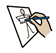 JMÉNO A PŘÍJMENÍ: ………………………………………………………………………..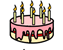 DATUM NAROZENÍ: ………………………………………………………………………………	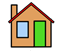 ADRESA: TRVALÉ BYDLIŠTĚ: ………………………………………………………………………………………………………………PŘECHODNÉ BYDLIŠTĚ:………………………………………………………………………………………………………………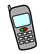 TEL. KONTAKT: ………………………………………………………………………………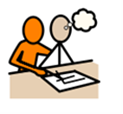 MÁM OPATROVNÍKA?			ANO			NEKONTAKTNÍ OSOBA (JMÉNO, ADRESA, TELEFON,E-MAIL): ………………………………………………………………………………………………………………………………………………………………………………………………………………………………………………………………………………………………………………………………………………………………………………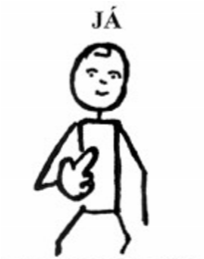 PROČ CHCI DO SLUŽBY CHODIT? CO SE CHCI V DÍLNĚ NAUČIT?………………………………………………………………………………………………………………………………………………………………………………………………………………………………………………………………………………………………………………………………………………………………………………V JAKÉ DNY CHCI DO DÍLNY DOCHÁZET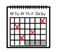 …………………………………………………………………………………………………………………………KDY BYSTE RÁD/A NASTUPIL/A?IHNEDDO 3 MĚSÍCŮJINÝ TERMÍN ………………………………………………….MÁ OSOBNÍ CHARAKTERISTIKA, MÉ VLASTNOSTI „JAKÝ/Á JSEM“ ………………………………………………………………………………………………………………………………………………………………………………………………………………………………………………………………………………………………………………………………………………………………………………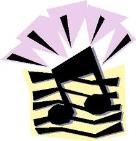 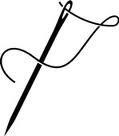 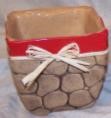 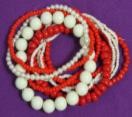 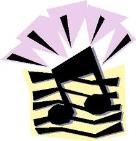 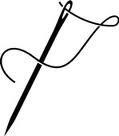 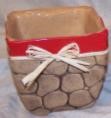 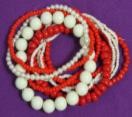 MÁM TYTO ZÁJMY A ZÁLIBY:………………………………………………………………………………………………………………………………………………………………………………………………………………………………………………………………………………………………………………………………………………………………………………JAK TO MÁM SE SEBEOBSLUHOU. V ČEM POTŘEBUJI ASISTENCI?………………………………………………………………………………………………………………………………………………………………………………………………………………………………………………………………………………………………………………………………………………………………………………JAKÝ TYP VZDĚLÁNÍ MÁM? (ŠKOLNÍ DOCHÁZKA, PRACOVNÍ ZAŠKOLENÍ ATD.) 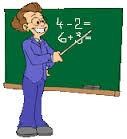 ……………………………………………………………………………………………………………………………………………………………………………………………………………………………………………………ROZSAH ZÁKLADNÍCH ŠKOLNÍCH VĚDOMOSTÍ 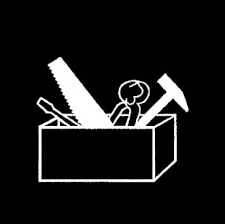 MÉ PRACOVNÍ ZKUŠENOSTI (CHRÁNĚNÁ PRÁCE, DÍLNY, ZAMĚSTNÁNÍ).……………………………………………………………………………………………………………………………………………………………………………………………………………………………………………………KTERÉ PRACOVNÍ ČINNOSTI DĚLÁM NEJRADĚJI.………………………………………………………………………………………………………………………………………………………………………………………………………………………………………………………………………………………………………………………………………………………………………………KTERÉ PRACOVNÍ ČINOSTI MI DOBŘE JDOU.………………………………………………………………………………………………………………………………………………………………………………………………………………………………………………………………………………………………………………………………………………………………………………KTERÉ PRACOVNÍ ČINNOSTI DĚLÁM NERAD/A.………………………………………………………………………………………………………………………………………………………………………………………………………………………………………………………………………………………………………………………………………………………………………………PŘEJI SI, ABYSTE O MNĚ VĚDĚLI JEŠTĚ TYTO ÚDAJE, KTERÉ JSOU PRO MĚ DŮLEŽITÉ.	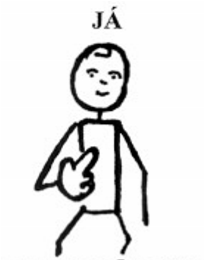 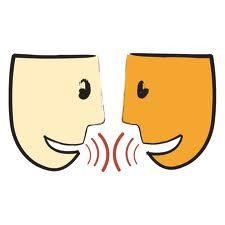 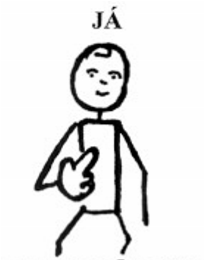 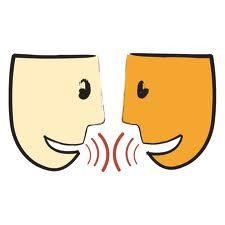 BERU LÉKY: 	ANO			NEPOKUD ANO, CO U MĚ OVLIVŇUJÍ:………………………………………………………………………………………………………………………………………………………………………………………………………………………………………………………………………………………………………………………………………………………………………………MÁM STRACH:………………………………………………………………………………………………………………………………………………………………………………………………………………………………………………………………………………………………………………………………………………………………………………NEMÁM RÁD/A:………………………………………………………………………………………………………………………………………………………………………………………………………………………………………………………………………………………………………………………………………………………………………………DEJTE POZOR NA: 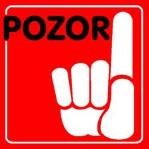 ………………………………………………………………………………………………………………………………………………………………………………………………………………………………………………………………………………………………………………………………………………………………………………MÁM ZDRAVOTNÍ PRŮKAZ?	ANO			NE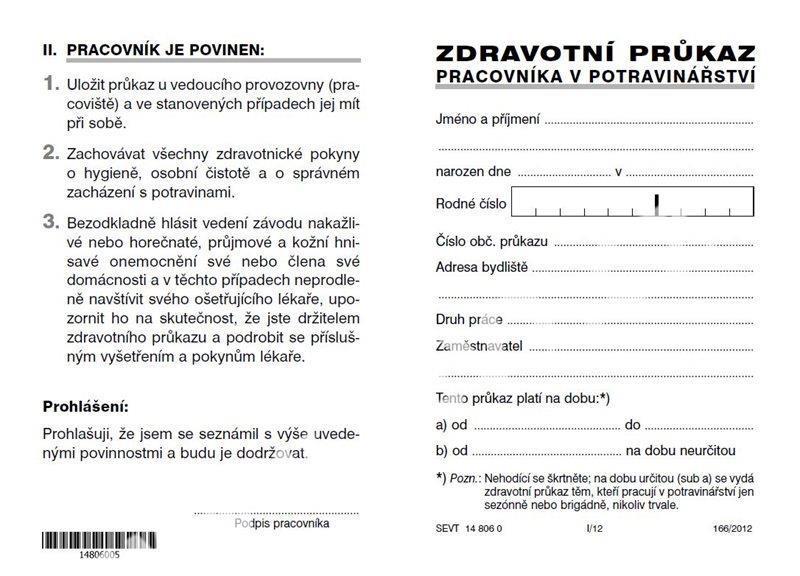 SVÝM PODPISEM STRVZUJI, ŽE VŠECHNY VÝŠE UVEDENÉ ÚDAJE JSOU PRAVDIVÉ A ÚPLNÉ. V …………………………..		DNE ……………	PODPIS: …………………………….ÚDAJE UVEDENÉ V TOMTO DOTAZNÍKU POVAŽUJE ORGANIZACE PORUS PRAHA Z.Ú. ZA DŮVĚRNÉ.DOTAZNÍK MŮŽETE DORUČIT:  OSOBNĚ (PORTUS PRAHA Z.Ú., URUGUAYSKÁ 178/5, 120 00, PRAHA 2, VINOHRADY- KANCELÁŘ);    PŘÍMO NA ADRESU SOCIÁLNĚ TERAPEUTICKÉ DÍLNY PORTUS PRAHA, Z Ú., SLAPY 74, 252 08 SLAPY  E-MAILEM (dilna@portus.cz)   ČESKOU POŠTOU NA JEDNU Z VÝŠE ZMÍNĚNÝCH ADRES. VŮBEC NEZVLÁDÁMOBTÍŽNĚ ZVLÁDÁMDOBŘE ZVLÁDÁM  ČTENÍ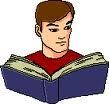 PSANÍ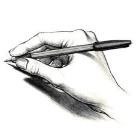 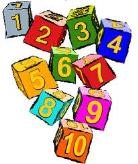 POČÍTÁNÍ